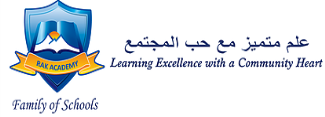 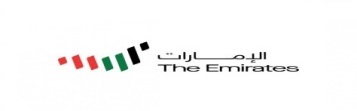 أن يتمكن الطالب من استخراج الصفة المشبهة ويزنها LO1  وزنها الصفة المشبهة  الجملة    فعيلاً        صغيرً ا لا تحقِرَنَّ صغيرًا في مُخاصمةٍ ** إنَّ البعوضةَ تدُمي مقلَةَ الأسدِ     فَعْلاً     شَهْماً  لا تقَطَعنَ ذنَبَ الأفَعى وترسِلهَا ** إنْ كنُتَ شَهْمًا فَأتَبْعِ رَأسَها الذَّنبَاقالَ تعالى: )) فَلَمَّا تجَلّى رَبُّهُ لِلْجَبلِ جَعَلهُ دَكًّا وَخَرَّ مُوسَىٰ صَعِقًا (( قالَ تعالى)) الَّذِي جَعلَ لكَمُ  مِنَ الشَّجَرِ الأْخْضَرِ نَارًا فَإِذَا أنَتمُ  مِنْهُ توُقِدُونَ (( إنْ كانَ ثوبكُ أبيضَ فلا تقَترِبْ منْ بائعِ الزَّيتِ . لا تكن رَطْبًا فتَعُصَرْ، ولا صُلْبًا فتَكْسَرْ . الجُنديُّ عَظيمٌ شَأنُهُ . 